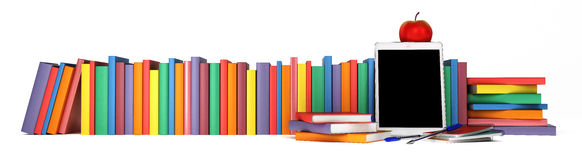            Провідне  місце  у структурі  бібліотечно-інформаційної діяльності займає  виставкова робота. Саме книжкова виставка є засобом розкриття інформаційних ресурсів книгозбірні, її візитною карткою. Сьогодні бібліотечна виставка стає активним помічником і читача, і бібліотекаря в організації читання; їй притаманні такі риси як актуальність, динамізм, оперативність. З метою виявлення інтересу до книжкових виставок бібліотеки і визначення пріоритетів у зверненні користувачів до виставок було проведено локальне соціологічне опитування «Книжкова виставка як індикатор діяльності бібліотеки». Було опитано 50 читачів різних вікових категорій і соціального статусу. З них 40% чоловіків і 60% жінок, навчаються -55%, працюють -45%, із них з 14 до 18 років – 15%, з 18 до 25 років – 50% і більше 25років – 35%.   Аналізуючи результати опитування, слід зазначити, що користувачі виявили неабиякий інтерес до виставкової діяльності бібліотеки.                На питання  «Як часто Ви звертаєтеся до книжкових виставок?» були дані такі відповіді:27% - щоразу, як приходжу до бібліотеки; 15% - інколи;  8% -  ніколи не звертались до виставок.        Відповіді на наступні запитання дали такі результати:      «З яких джерел Ви дізнаєтеся про книжкові виставки?»             55% -   побачили самі;              15% - звернулися за рекомендацією до                                              бібліотекаря;              5% -   скористалися інформацією про виставку на   веб-сайті ОБЮ;             15% -   порадили друзі, знайомі ;             10% - не відповіли.        «Які виставки бібліотеки справили на Вас найкраще  враження?» показало що:   виставки новинок - 44%;                15% - персональні ;               30%  - тематичні виставки;               11% опитуваних надають перевагу  виставці -  інсталяції. 
      «Проходячи повз книжкову виставку в бібліотеці, опитувані  хочуть…»          підійти і познайомитися  - 30%;          прочитати цікаві цифри і факти, цитати - 40%;          порекомендувати іншим виставлені видання - 20%;           інше - 0% ;          не відповіли - 10% .    «Література, експонована на виставках, допомагає…»: у задоволенні своїх інтересів та кращої обізнаності  про   книжковий фонд бібліотеки - 38%;у знайомстві з новою літературою – 45%; у задоволенні навчальних та освітніх запитів -28%;  у отриманні інформації про представлену тему, проблему -20%;розширенню загального світогляду - 25%.     «Чи подобається Вам оформлення книжкових виставок?»           так подобається - 65%;           ні - 10%;           не замислювалась - 25%.      Питання «Що б Ви порекомендували змінити в оформленні виставки» дало змогу вияснити, що 70% респондентів цілком задоволені оформленням книжкових виставок і, на їх думку,   «нічого не потрібно змінювати», «все так гарно» «покращувати практично немає що», «все добре, мене все влаштовує», «працівники бібліотеки дуже кваліфіковані, тому рекомендації давати їм не потрібно», «на мою думку працівники і без моєї допомоги чудово справляються з своїми завданнями».       30% висловили свої побажання щодо оформлення книжкових виставок, а саме: потрібно надавати більше додаткової інформації, посилань на Інтернет – ресурси, використовувати комп’ютери і технічне оснащення,  нестандартно, оригінально оформлювати.      Аналіз наступних запитань    дав такі результати:       «Чи берете Ви книги з виставки для ознайомлення? Чи доступна книжкова виставка?».            так - 60%;            ні – 30%;          10% - проігнорували питання.        «Чи вважаєте Ви книжкові виставки в бібліотеці?»         вдалими - 40%;         невдалими - 25%;         важко оцінити - 20%;         не відповіли на запитання -15%.        Питання «Ваші пропозиції щодо удосконалення виставкової діяльності» зацікавило 35% респондентів.      На думку 20% опитаних нічого не потрібно змінюватися, ще 45% проігнорувало запитання.     Отже, цілий ряд респондентів радять :- залучати до оформлення виставок молодь,  враховували думку і смаки молодих користувачів щодо доцільності оформлення тієї чи іншої виставки; - виставляти більше нової літератури, в оформленні виставок використовувати твори молодих  митців.       Для того щоб виставка користувалася попитом серед користувачів бібліотеки: використовувати  комп’ютер і різні мультимедійні засоби – відео, аудіо, інсталяції, артефакти, фотографії;зробити виставку мобільною, нетрадиційною, нестандартною і оригінальною; виставку розміщувати в зручному місці, з доступністю до виставкового стелажа; для того, щоб молодь звертала увагу на книжкові виставки, потрібно популяризувати їх шляхом проведення презентацій, оголошень в соціальних мережах і на веб-сайті бібліотеки;відійти від стереотипу «виставка заради виставки», або «виставка для бібліотекарів, а не відвідувачів».        Аналізуючи  опитування, можна зробити висновок, що для більшості користувачів книжкова виставка - це предмет наочної інформації, яка уже своїм виглядом привертає увагу, розкриває фонди книгозбірні. Проте більшість користувачів не могли правильно згадати назву книжкової виставки, інші називали загальну тему, або тільки останні виставки, які на цей момент експонувалися в бібліотеці.   У характеристиці та оцінці книжкових виставок книгозбірні читачами схвальні оцінки переважали над критичними у всіх позиціях. Як позитивні факти відзначено новизну видань та привабливість виставок, актуальність тематики та подання матеріалу (наявність ілюстрацій, цитат, фактів). Позитивно відзначилась також праця бібліотекарів.         Проте, попри  позитивні відгуки, на думку читачів в подальшій роботі слід звернути увагу на те, щоб зробити виставкову діяльність бібліотек більш різноманітною, ефективною та інноваційною. Адже, виставки документів завжди були і залишаються найбільш розповсюдженою формою популяризації літератури. Результати опитування стануть у пригоді при доукомплектуванні книжкового фонду бібліотеки, плануванні книжкових виставок, залученню молодих користувачів до оформлення виставок, враховуючи їх інтереси, запити і побажанн                                                          Анкета 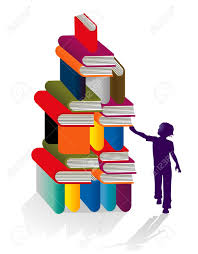 ШАНОВНІ КОРИСТУВАЧІ!з метою вивчення ефективності книжкових виставок в бібліотеці  проводиться анкетування «Книжкова виставка як індикатор діяльності бібліотеки».Просимо відповісти на питання:Як часто Ви звертаєтеся до книжкових виставок? щоразу, як приходжу до бібліотеки  інколи   ніколи не звертаються до виставок.  З яких джерел Ви дізнаєтеся про книжкові виставки?   побачили самі    звернулися за рекомендацією до бібліотекаря;   скористалися інформацією про виставку на веб-сайті ОБЮ    порадили друзі, знайоміЯкі виставки бібліотеки справили на Вас найкраще враження?      виставки новинокперсональні тематичнівиставки-інсталяціяіншіПроходячи повз книжкову виставку в бібліотеці, Ви хочете…підійти і познайомитисяпрочитати цікаві цифри і факти, цитати  порекомендувати іншим виставлені виданняінше__________________________________________________________________________________________________________________________________________________Література, експонована на виставках, допомагає…       задоволенні своїх інтересів та кращої обізнаності про книжковий фонд бібліотеки знайомству з новою літературою        задоволенні навчальних та освітніх запитів отриманні інформації про представлену тему, проблему розширенню загального світоглядуЧи подобається Вам оформлення книжкових виставок?такніне замислюваласьЩо б Ви порекомендували змінити в оформленні виставки_______________________________________________________________________________________________________________________________________________________________Яка виставка, яка експонувалася в бібліотеці Вам сподобалася?________________________________________________________________________________________________Чи берете Ви книги з виставки для ознайомлення? Чи доступна книжкова виставка?такніВаші пропозиції щодо удосконалення виставкової діяльностіВік_______________  Статьчол.Жін..Соціальний статус___________________________________ДЯКУЄМО ЗА ВІДПОВІДІ